	FELADATILLUSZTRÁCIÓ – BiológiaGyógynövénynapÉrtük nyúlunk, ha megfázunk, köhögünk, vagy ha egyszerűen csak melegségre vágyunk, ráadásul kívülről tudjuk, mikor, milyen panasz esetén segíthetnek. Próbáljunk meg ma ennél egy kicsit tovább menni és behatóbban megismerni a gyógynövények csodálatos világát!Csoportfeladat: A „Kis természettudós” tábor programszervezői vagytok. Táborozóitok főként kicsi gyerekek. Az esti tábortűz mellett szeretnétek szórakoztatni őket, de úgy, hogy közben tanuljanak is. Válasszatok ki - a terepi munka során megismert - gyógynövények közül néhányat! Nézzetek utána milyen esetekben és hogyan alkalmazzuk őket! Készítsetek hatásukról találós kérdéseket, „eszperente” nyelven! Egyéni feladatok (1)Tanuló (1): Sorold fel, milyen gyógynövényekkel találkoztatok még a terepi munka során! (felzárkóztató)Tanuló (2): Magyarázd meg, hogy kapcsolódnak a gyógynövények a gyógyszergyártáshoz! (tehetséggondozó)Tanuló (3): Magyarázd meg, hogy mit jelent a gyógynövény fogalma!Tanuló (4): Válassz ki egy gyógynövényt a felsoroltak közül és írj róla két igaz állítást!Tanuló (5): Válassz ki egy gyógynövényt a felsoroltak közül és írj róla két hamis állítást!Csoportfeladat: Képzeljétek el, hogy egy Handmade blog szerkesztői vagytok! Korábbi bejegyzésetekben a gyógyteák hatásairól írtatok! A mai napon a gyógynövények egyéb felhasználásának lehetőségeiről kell tájékoztatni az olvasóitokat! Adjatok pontos leírást egy-egy elkészítési technikáról (pl. szappankészítés, tinktúra, kenőcsök, olajok stb.)! Egyéni feladatok (2)Tanuló (1): Írd le, hogy neked melyik alkalmazási lehetőség tetszik a legjobban és miért! (felzárkóztató)Tanuló (2): Fogalmazd meg, hogy szerinted miért kedvező a gyógynövények használata! (tehetséggondozó)Tanuló (3): Írj egy rövid szlogent, mellyel népszerűsíthetitek a mai blogtémátokat! Tanuló (4): Írd le, melyek voltak azok az alkalmazási lehetőségek, melyeket korábban nem ismertél!Tanuló (5): Nézz utána, milyen alkalmazási lehetőség rejlik még a gyógynövényekben, amelyről nem írtatok!Csoportfeladat: Képzeljétek el, hogy „Gyógyszerkert” gazdaság gazdálkodói vagytok! Beszéljétek meg és válasszátok ki, mely gyógynövényeket szeretnétek termeszteni gazdaságotokban! Tervezzétek meg, hogy mire lesz szükségetek a termesztéshez (gondoljatok a környezeti tényezőkre is) és dolgozzátok ki azt is, hogyan és kinek fogjátok forgalmazni a megtermelt növényeket!Egyéni feladatok (3)Tanuló (1): Írj le, mit tartottál legérdekesebbnek a munkátokban! (felzárkóztató)Tanuló (2): Rendszerezd az általatok kiválasztott növényeket tulajdonságaik alapján! (tehetséggondozó)Tanuló (3): Írd le, hogy szerinted melyik növény lesz a gazdaságotok zászlóshajója és miért!!Tanuló (4): Készíts rövid reklámszlogent a forgalmazáshoz!Tanuló (5): Írj még három példát, milyen forgalmazási lehetőségek rejlenek még a gyógynövényekben!Csoportfeladat: Képzeljétek el, hogy egy játékgyártó cég tervezői vagytok! Megbízást kaptok a „Gyógyszerkert” gazdaságtól, melyben arra kérik cégeteket, hogy segítsetek megismertetni a gyógynövényeket és hasznukat az iskolás korú gyermekekkel. Készítsetek legalább 10 párból álló memóriakártyát a megismert gyógy- és fűszernövényekről! A pár egyik felén a növény képe legyen (a képeket kivághatjátok a kiadott újságokból, illetve rajzolhatjátok is), a másik kártyán az adott növény legjellemzőbb tulajdonságai szerepeljenek! Egyéni feladatok (4)Tanuló (1): Válaszd ki a kedvenc gyógynövényedet és írd le, milyen jellemzőket írtatok róla a kártyára! (felzárkóztató)Tanuló (2): Csoportosítsd a kártyákon szereplő növényeket valamilyen biológiai szempont szerint! (tehetséggondozás)Tanuló (3): Válassz két növényt a kártyákról és írj róluk olyan jellemzőket, amelyek nem szerepelnek a kártyáitokon! Tanuló (4): Tervezz egy dobozt a kártyához, melyben később forgalomba hozhatjátok!Tanuló (5): Válassz ki három gyógynövényt a kártyákról és írj mindegyikről egy-egy hamis állítást!FELADATILLUSZTRÁCIÓ – BiológiaTitokzatos zuzmókA zuzmók ökológiai jelentősége több szempontból is egyedül álló. Pionír élőlényeknek tekinthetők, mert a Föld legváltozatosabb élőhelyein a legszélsőségesebb körülmények között is képesek megtelepedni és életben maradni. Vizsgáljuk meg, mely tulajdonságaik teszik ezt lehetővé számukra, és hogy milyen fontos szerepük van még a bioszférában!Csoportfeladat: Képzeljétek el, hogy a „Mennyei manna” című folyóirat újságírói vagytok! Készítsetek egy tényfeltáró interjút egy - a terepi foglalkozáson megismert - zuzmófajjal! Az interjútokban minél átfogóbban mutassátok be a zuzmók környezeti igényeit, életmódját és jelentőségét az újság olvasóinak!Egyéni feladatok (1)Tanuló (1): Adj hangzatos címet a riportotoknak! (felzárkóztató) Tanuló (2): Írd le, mit jelent a szimbiózis fogalma és milyen élőlények szimbiózisából alakulnak ki a zuzmók! (tehetséggondozás) Tanuló (3): Írd le, szerinted mi a legfontosabb a zuzmók számára az életben maradáshoz!Tanuló (4): Fogalmazd meg és írd le miért hasznos a zuzmó az emberek számára!Tanuló (5): Írd le, melyek azok a környezeti tényezők, melyből a zuzmók számára kevés is elegendő!Csoportfeladat: A „ZöldFöld” környezetvédő szervezet aktivistái vagytok. A város melletti erdő közelébe egy vegyi gyár építését tervezik, melynek működése során szén- és kén-dioxid, nitrogén-oxid és nagy mennyiségű szállópor kerülne a levegőbe. Írjatok egy petíciót a város képviselő testületének, amelyben részletesen felsoroljátok, hogy milyen problémát jelentene a gyár működése környezet, elősorban az erdő és a benne élő zuzmók számára!Egyéni feladatok (2)Tanuló (1): Írj le legalább 3 különböző problémát, melyet a petíciótokban megfogalmaztatok! (felzárkóztató) Tanuló (2): A gyár működése nem csak helyileg (lokálisan) jelent gondot. Fogalmazd meg néhány mondatban, hogy milyen globális problémákat okozhat a gyár működése hosszútávon! (tehetséggondozás) Tanuló (3): Írd le, szerinted melyik a legnyomósabb érv a petíciótokban, ami a gyár megépítése ellen szól!Tanuló (4): Írj egy olyan problémát, melyet nem említettetek a petíciótokban!Tanuló (5): Tervezz egy logót a mozgalom számára!Csoportfeladat: A „Tiszta munka” PR cég munkatársai vagytok. Készítsetek rövid népszerűsítő reklámszöveget - hangzatos szlogenekkel - a zuzmókról!Egyéni feladatok (3)Tanuló (1): Írd le, szerinted melyik mondat sikerült a legjobban a reklámotokban! (felzárkóztató)Tanuló (2): Fogalmazd meg, a zuzmók ökológiai jelentőségét! (tehetséggondozás)Tanuló (3): Írj még egy szlogent, amely nem szerepel a reklámotokban! Tanuló (4): Rajzolj egy kabalafigurát, melyet a reklámotok megfilmesítése során felhasználhattok!Tanuló (5): Írd le, milyen új információval szolgált neked a reklám, amit korábban nem tudtál a zuzmókról!Csoportfeladat: A Földön, szinte mindenhol találkozhatunk zuzmókkal. A leghidegebb és a legmagasabb hőmérsékletű helyeken is előfordulnak. A kiadott írásos anyagok és az internet segítségével keressetek a különböző éghajlati övekre jellemző zuzmófajtákat (legalább 15 fajtát)! Használjátok fel a terepi munka során beazonosított zuzmófajtákat is! Az általatok kiválasztott fajtákból rajzoljátok meg - a kiadott csomagolópapírra - a Föld zuzmótérképét! A térképen szerepeljenek a zuzmófajták és a kontinensek nevei is!Egyéni feladatok (4)Tanuló (1): Sorolj fel néhány zuzmófajtát, amellyel a terepi munka során ti is találkoztatok! (felzárkóztató)Tanuló (2): Nézz utána, hol és hogyan hasznosítják a zuzmókat! (tehetséggondozó)Tanuló (3): Írd le, melyik az a 3 zuzmófajta, amelynek testfelépítését, megjelenését a legérdekesebbnek találtad!Tanuló (4): Keress még 3 zuzmófajtát, mely nem szerepel a térképeteken!Tanuló (5): Nézz utána, melyek a legritkább zuzmófajok!FELADATILLUSZTRÁCIÓ – BiológiaFa és virágnapAz erdőt alkotó növényzet alapja az ott élő csodálatos és összetett élővilágnak. A növényeknek meghatározó szerepük van a bioszféra egyensúlyának fenntartásában. Tegyünk egy képzeletbeli látogatást az erdőbe! Keressük meg a jellemző összefüggéseket, kapcsolatokat!Csoportfeladat: A városotok szerves részét képező erdőben tarvágásos fakitermelést terveznek. Természetvédelmi civil szervezetként Ti kaptátok a feladatot, hogy felmérjétek ennek következményeit. Készítsetek gondolattérképet arról, hogy milyen változásokat jelentene az erdő kivágása! (Segédanyag gondolattérkép készítéséhez: 1. sz. melléklet)Egyéni feladatok (1)Tanuló (1): Írd le a gondolattérképről, szerinted melyik a leghangsúlyosabb következménye az erdőírtásnak! (felzárkóztató)Tanuló (2): Nézz utána, hol folynak a legjelentősebb az erdőírtások a bolygón! (tehetséggondozó)Tanuló (3): Fogalmazz meg, még egy jelentős következményt, amit nem írtatok fel a gondolattérképre!Tanuló (4): Írj 3 példát, hogyan járulnak hozzá a fák a levegő tisztaságához!Tanuló (5): Írd le a gondolattérképről azokat az információkat, melyekről korábban nem tudtál!Csoportfeladat: Írjatok egy naplóbejegyzést az erdő egy fájának nevében! Részletesen jegyezzétek le egy napját! Mi történt vele, mit fogyasztott, mivel foglalatoskodott, mit látott és kik látogatták meg a nap folyamán stb.? Egyéni feladatok (2)Tanuló (1): Másold le a kedvenc mondatodat a naplóból, mondd el azt is miért ez tetszik a legjobban! (felzárkóztató)Tanuló (2): Fogalmazd meg néhány mondatban, milyen ökológiai jelentősége van a fáknak! (tehetséggondozó)Tanuló (3): Készíts borítótervet a naplóhoz! Tanuló (4): Írj még egy mondatot a naplóbejegyzéshez!Tanuló (5): Sorolj fel néhány élőlényt, akiknek élete nagyban függ a fák jelenlététől!Csoportfeladat: A „Kárpát-medencei növényei” folyóirat szerkesztője a következő feladattal bízta meg kreatív csapatotokat: készítsetek keresztrejtvényt - a terepi munka során megismert - lágyszárú növényekből az újság következő számába! (legalább 10 kérdés)Egyéni feladatok (3)Tanuló (1): Másold le, szerinted melyik a legjobb kérdés az általatok megfogalmazottak közül! (felzárkóztató)Tanuló (2): Jellemezd néhány mondatban a lágyszárú növényeket! (tehetséggondozó)Tanuló (3): Írj új meghatározást az egyik megfejtéshez!Tanuló (4): Egészítsd ki még egy sorral a keresztrejtvényeteket!Tanuló (5): Készíts logót az újság számára!Csoportfeladat: Írjatok egy rövid rap számot az erdő életéről és a növények jelentőségéről! Használjátok fel benne a terepi munka során megismert növények neveit!Egyéni feladatok (4)Tanuló (1): Írd le a kedvenc mondatodat a rapetekből! (felzárkóztató)Tanuló (2): Nézz utána melyek a legfontosabb veszélyeztetett lágyszárú fajok a környéketeken? (tehetséggondozás)Tanuló (3): Készíts egy növényvédelmi logót! Tanuló (4): Jellemezz néhány mondatban egy a terepi munka során megismert növényt! (élőhely, rendszertani besorolás stb.)Tanuló (5): Írd ki az Értelmező Kéziszótárból a növényvédelem fogalmát!1. sz. melléklet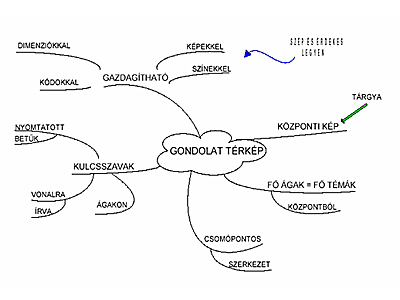 FELADATILLUSZTRÁCIÓ – Komplex feladatFöldrajz – Biológia – Fizika - KémiaAz ÖKO stílus nemcsak életmód, amely kifejezi a vágyat, hogy visszatérj a gyökerekhez, hanem megpróbálhatod helyreállítani a természettel való szimbiózist is. Az erdő számtalan értékkel szolgálja az emberi társadalmat, védelme mindannyiunk számára elsődleges feladat.Csoportfeladat: Képzeljétek el, hogy egy Ökotábor programszervezői vagytok. A jövő héten érkező diákcsoporttal a környező erdőséget fogjátok bejárni. Készítsetek egy térképet és egy útvonal tervet (a terepi munka alapján) a kiránduláshoz! Jelöljétek a táborozók számára az erdőben történő tájékozódás különböző lehetőségeit, formáit és módjait! Igyekezzetek minél pontosabban meghatározni a leírásban és a térképen az útirányt és útvonalat! Használjátok fel az erdőben megtalálható természeti elemeket és jelenségeket (pl. Nap állása/járása, a fák törzsének mohával borítottsága, a jellemző és uralkodó szélirány stb.)! Természetesen használhatjátok a modern navigációs eszközök nyújtotta lehetőségeket is (pl. GPS).Egyéni feladatok (1)Tanuló (1): Írd le, hány tájékozódási pontot tüntettetek fel a térképeteken! (felzárkóztató)Tanuló (2): Számold ki, kb. milyen hosszú útvonalat terveztetek! (tehetséggondozó)Tanuló (3): Adj nevet néhány tájékozódási pontnak a térképeteken!Tanuló (4): Írj egy további tájékozódási lehetőséget a térképre!Tanuló (5): Írd le, melyik a legközelebbi pihenőhely és milyen jellemzői vannak, a térképetek alapján!Csoportfeladat: Egy optikai cég reklámszakemberei vagytok. Cégetek néhány napon belül egy új fénymikroszkópot dob a piacra. Készítsétek elő a reklámkampányt! Készítsetek szórólapot és írjatok a média számára megfelelő reklámszlogent az áru reklámozásához! Figyeljetek oda arra, hogy minél részletesebben mutassátok be a terméket (optikai elemek, nagyítás mértéke stb.) Egyéni feladatok (2)Tanuló (1): Sorold fel a fénymikroszkóp mely részeit neveztétek meg az anyagotokban! (felzárkóztató)Tanuló (2): Nézz utána, milyen különbség van a legkorábbi és a jelenlegi mikroszkópok között! (tehetséggondozó)Tanuló (3): Készíts egy logót a szórólapra! Tanuló (4): Írj egy találó, figyelemfelhívó mondatot a mikroszkóp reklámozásához!Tanuló (5): Sorolj fel néhány munkát, ahol fénymikroszkópot használnak!Csoportfeladat: Egy környezetvédelmi cég munkatársai vagytok. Készítsetek egy programtervet, amelyben felvázoljátok, hogyan csökkenthető a karbonlábnyom a hétköznapi tevékenységeink során! Egyéni feladatok (3)Tanuló (1): Másold le, szerinted melyek a legegyszerűbb, legkönnyebben megvalósítható lehetőségek! (felzárkóztató)Tanuló (2): Fogalmazd meg miért fontos, mire szolgál a karbonlábnyom ismerete! (tehetséggondozó)Tanuló (3): Írd le, melyek azok a lehetőségek, melyeket korábban nem ismertél!Tanuló (4): Fogalmazd meg röviden, hogyan függ össze a karbonlábnyom és a megújuló energiaforrások fogalma!Tanuló (5): Készíts logót a program számára!Csoportfeladat: A légszennyezés komoly problémát jelent napjainkban. Készítsetek egy beadványt a városvezetés számára, amelyben megfogalmazzátok, hogy városotokban melyek a légszennyezés legjelentősebb forrásai és anyagai! Beadványotokban fogalmazzátok meg azt is, milyen jelentőséggel bír az erdő a légszennyezés csökkentésében!Egyéni feladatok (4)Tanuló (1): Írd le, szerinted melyik a legjelentősebb szennyezőanyag az általatok felsoroltak közül! (felzárkóztató)Tanuló (2): Nézz utána milyen hosszútávú, globális következményei vannak a légszennyezésnek! (tehetséggondozás)Tanuló (3): Sorold fel, melyek a leggyakoribb szennyezőanyagok a nagyvárosokban! Tanuló (4): Írj egy hangzatos szlogent a légszennyezés ellen!Tanuló (5): Nézz utána, hogy természetes úton (emberi beavatkozás nélkül) történhet-e légszennyezés, és ha igen akkor milyen módon!Letöltés: https://tanulasmodszertan.blog.hu/2010/03/11/baratod_a_gondolatterkep (2023.10.12.)TantárgyBiológiaCsoport10. évfolyamTéma egységA Föld és a Kárpát-medence értékeiAz foglalkozás cél- és feladatrendszere, típusaAz erdő gyógy- és fűszernövényeinek, azok jellemzőinek ismétlése, gyakorlása. Növényvédelem. Beszédkészség fejlesztése. A csoportmunka hatékonyságának növelése. Önálló munkavégzésre, tanulásra nevelés.Tantárgyi kapcsolatokMagyar nyelv és irodalom, földrajz, vizuális kultúraKapcsolatok más témakörökkelKörnyezeti nevelés, kommunikációs kultúra.MellékletEszközök, anyagok Tankönyvek, szótárak, füzet, csomagolópapír, ceruzák, színesek, filcekFelhasznált forrásokhttps://online.fliphtml5.com/olhw/sixj/#p=14 https://gyogynoveny.lapozz.hu/ IdőA foglalkozás meneteA pedagógus tevékenységeA tanulók tevékenységeMódszerekMunkaformákTaneszközökRáhangolódásSzerepek egyeztetése.DFHT-KIPFrontális munka.15pFő rész(csoportmunka)Feladatok kiosztása.A csoportok munkájának segítése.A feladatok csoportonkénti megértése után, a foglalkozás anyagához igazodó feladatvégzés.DFHTCsoportmunka.ÍRÓLAPCERUZACSOMAGOLÓPAPÍR10p Fő rész(csoportok beszámolója)A beszámoló munkájának segítése.Értékelés.Egy gyermek a csoport közös munkája alapján beszámol az elvégzett feladatról.DFHTFrontális7pFő rész (egyéni feladatok)A gyerekek egyéni munkájának segítése: (igény szerint)A csoportmunkára épülő differenciált feladatok megoldása, egyénileg.DFHTEgyéniFÜZET, CERUZA5 pFő rész (egyéni beszámolók)Az egyéni feladatok meghallgatása. Értékelés.Egyéni feladatok megoldásainak ismertetése az osztállyal.DFHTFrontális3pÉrtékelésA tanulók csoportos, és egyéni munkájának értékelése. Egyes tanulók pozitív értékelése, munkájának kiemelése.A tanár értékelésének meghallgatása, belőle tanulság levonása.DFHTFrontálisNagy gondolat:„Az orvoslás tudománya abban áll, hogy lekösse a beteg figyelmét, amíg a természet meggyógyítja a betegséget.”VoltaireTantárgyBiológiaCsoport9. évfolyamTéma egységZuzmókAz foglalkozás cél- és feladatrendszere, típusaA közvetlen környezetben található zuzmók felkutatása, szerepük meghatározása a környezet és az ember szempontjából. Az erdei iskola környezetében zuzmótérkép készítése, az alaptípusok megfigyelése (kéregzuzmó, lombos zuzmó, bokros zuzmó), megkülönböztetése, jellemzőik lejegyzése, a zuzmó lerajzolása, összehasonlításuk. Beszédkészség fejlesztése. A csoportmunka hatékonyságának növelése. Önálló munkavégzésre, tanulásra nevelés.Tantárgyi kapcsolatokMagyar nyelv és irodalom, földrajz, vizuális kultúraKapcsolatok más témakörökkelKörnyezeti nevelés, kommunikációs kultúra.MellékletEszközök, anyagok Tankönyvek, szótárak, füzet, csomagolópapír, ceruzák, színesek, filcekFelhasznált forrásokhttps://pixabay.com/hu/images/search/zuzm%C3%B3k/ IdőA foglalkozás meneteA pedagógus tevékenységeA tanulók tevékenységeMódszerekMunkaformákTaneszközök RáhangolódásSzerepek egyeztetése.DFHT-KIPFrontális munka.15pFő rész(csoportmunka)Feladatok kiosztása.A csoportok munkájának segítése.A feladatok csoportonkénti megértése után, az óra anyagához igazodó feladatvégzés.DFHTCsoportmunka.ÍRÓLAPCERUZACSOMAGOLÓPAPÍR10p Fő rész(csoportok beszámolója)A beszámoló munkájának segítése.Értékelés.Egy gyermek a csoport közös munkája alapján beszámol az elvégzett feladatról.DFHTFrontális7pFő rész (egyéni feladatok)A gyerekek egyéni munkájának segítése: (igény szerint)A csoportmunkára épülő differenciált feladatok megoldása, egyénileg.DFHTEgyéniFÜZET, CERUZA5 pFő rész (egyéni beszámolók)Az egyéni feladatok meghallgatása. Értékelés.Egyéni feladatok megoldásainak ismertetése az osztállyal.DFHTFrontális3pÉrtékelésA tanulók csoportos, és egyéni munkájának értékelése. Egyes tanulók pozitív értékelése, munkájának kiemelése.A tanár értékelésének meghallgatása, belőle tanulság levonása.DFHTFrontálisNagy gondolat:„Azt hiszem, minden, ami elmúlt, elenyészett, egy új folyású idő kősziklái maradnak csak. Alapok, amelyekre telepedhet az új élet: a moha, a zuzmó.” Kakuk MóniTantárgyBiológiaCsoport10. évfolyamTéma egységA Föld és a Kárpát-medence értékeiAz foglalkozás cél- és feladatrendszere, típusaAz erdő növényeinek, azok jellemzőinek ismétlése, gyakorlása. Növényvédelem. Beszédkészség fejlesztése. A csoportmunka hatékonyságának növelése. Önálló munkavégzésre, tanulásra nevelés.Tantárgyi kapcsolatokMagyar nyelv és irodalom, földrajz, ének-zene, vizuális kultúraKapcsolatok más témakörökkelKörnyezeti nevelés, kommunikációs kultúra.Melléklet1.sz. melléklet Segédanyag gondolattérkép készítéséhezEszközök, anyagok Tankönyvek, szótárak, füzet, csomagolópapír, ceruzák, színesek, filcekFelhasznált forrásokhttps://tanulasmodszertan.blog.hu/2010/03/11/baratod_a_gondolatterkepIdőA foglalkozás meneteA pedagógus tevékenységeA tanulók tevékenységeMódszerekMunkaformákTaneszközök RáhangolódásSzerepek egyeztetése.DFHT-KIPFrontális munka.15pFő rész(csoportmunka)Feladatok kiosztása.A csoportok munkájának segítése.A feladatok csoportonkénti megértése után, a foglalkozás anyagához igazodó feladatvégzés.DFHTCsoportmunka.ÍRÓLAPCERUZACSOMAGOLÓPAPÍR10p Fő rész(csoportok beszámolója)A beszámoló munkájának segítése.Értékelés.Egy gyermek a csoport közös munkája alapján beszámol az elvégzett feladatról.DFHTFrontális7pFő rész (egyéni feladatok)A gyerekek egyéni munkájának segítése: (igény szerint)A csoportmunkára épülő differenciált feladatok megoldása, egyénileg.DFHTEgyéniFÜZET, CERUZA5 pFő rész (egyéni beszámolók)Az egyéni feladatok meghallgatása. Értékelés.Egyéni feladatok megoldásainak ismertetése az osztállyal.DFHTFrontális3pÉrtékelésA tanulók csoportos, és egyéni munkájának értékelése. Egyes tanulók pozitív értékelése, munkájának kiemelése.A tanár értékelésének meghallgatása, belőle tanulság levonása.DFHTFrontálisNagy gondolat:„Az erdők önmagukért csodálatra méltók. Számomra olyan lélekemelő erővel bírnak, ami a legvarázslatosabb helyekké teszi őket a földön.”Jane GoodallTantárgyKomplex feladat/Földrajz-Biológia-Fizika-KémiaCsoport10. évfolyamTéma egységA Föld és a Kárpát-medence értékeiAz foglalkozás cél- és feladatrendszere, típusaAz erdő megismerése. Tájékozódás gyakorlása az erdőben, a tanult ismeretek alkalmazásának lehetőségei a természetben. A természettudományos vizsgálatok alapjai. A mikroszkóp felépítésének megismerése, használatának jelentősége. A klímaváltozás jelentősége. A karbonlábnyom kialakulásáért felelős anyagokról tanultak gyakorlása.A levegő tisztaságának fontossága. Légszennyezőanyagok és tevékenységek bemutatása, gyakorlás.A csoportmunka hatékonyságának növelése. Önálló munkavégzésre, tanulásra nevelés.Tantárgyi kapcsolatokMagyar nyelv és irodalom, vizuális kultúra, etikaKapcsolatok más témakörökkelKörnyezeti nevelés, kommunikációs kultúra.Melléklet1.sz. melléklet Segédanyag gondolattérkép készítéséhezEszközök, anyagok Tankönyvek, szótárak, füzet, csomagolópapír, ceruzák, színesek, filcekFelhasznált forrásokhttps://tanulasmodszertan.blog.hu/2010/03/11/baratod_a_gondolatterkepIdőA foglalkozás meneteA pedagógus tevékenységeA tanulók tevékenységeMódszerekMunkaformákTaneszközök RáhangolódásSzerepek egyeztetése.DFHT-KIPFrontális munka.15pFő rész(csoportmunka)Feladatok kiosztása.A csoportok munkájának segítése.A feladatok csoportonkénti megértése után, a foglalkozás anyagához igazodó feladatvégzés.DFHTCsoportmunka.ÍRÓLAPCERUZACSOMAGOLÓPAPÍR10p Fő rész(csoportok beszámolója)A beszámoló munkájának segítése.Értékelés.Egy gyermek a csoport közös munkája alapján beszámol az elvégzett feladatról.DFHTFrontális7pFő rész (egyéni feladatok)A gyerekek egyéni munkájának segítése: (igény szerint)A csoportmunkára épülő differenciált feladatok megoldása, egyénileg.DFHTEgyéniFÜZET, CERUZA5 pFő rész (egyéni beszámolók)Az egyéni feladatok meghallgatása. Értékelés.Egyéni feladatok megoldásainak ismertetése az osztállyal.DFHTFrontális3pÉrtékelésA tanulók csoportos, és egyéni munkájának értékelése. Egyes tanulók pozitív értékelése, munkájának kiemelése.A tanár értékelésének meghallgatása, belőle tanulság levonása.DFHTFrontálisNagy gondolat:„Az erdő nem azért van, hogy "szolgáljon" minket! Inkább bölcsen meg kell értenünk a működését, és hálásan elfogadni jótéteményeit.”Jane Goodall